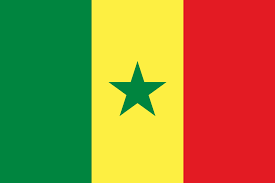 République du SénégalUn Peuple – Un But – Une Foi-----------------Ministère de l’Emploi, de la Formation professionnelle et de l’Artisanat (MEFPA)-----------------Direction de la Formation professionnelle et technique (DFPT)-----------------FICHE DE PRESENTATION ET DE SCENARISATION DE COURS(Modèle MEFPA)Identification du module2. Scénarisation du Cours Codification (pour tracer la leçon C3-EC1-OS1) : leçon n° 1 : Situation et lecture d’un tableau statistiqueDurée : 2 heuresObjectif (s) d’Apprentissage (s) : (OA visés dans cette leçon et qui découle de l’OS définis plus haut)A la fin de la leçon chaque apprenant sera capable de lire correctement un tableau statistique Prérequis (oui/non) : ouiSi oui, proposer un test d’entrée, sinon le test n’est pas nécessaire.Domaine taxonomique :Niveau taxonomiqueConsignes pour l’apprenant : Pour chaque activité, l’apprenant doit : Travail demandé : Tâches à réaliserModalité de fonctionnement (Individuel ou en équipe, avec quels outils, espace dans lequel (wiki, forum, chat…)Résultats attendus (Productions (documents PDF, Word…, produits : réalisations, projets, enquêtes, portfolio, vidéo) Modalité d’encadrement (réunion synchrones, forum d’aide, Accompagnements) : Modalité d’évaluation (projet, travail individuel, situation problème, devoirs sur table, questions de cours, oral, écrit avec Critères de l’évaluation)Échéancier (Date et heure de début ; Date et heure de fin)Consignes pour le formateur (Descriptif des principales activités et tâches du formateur)Vérification des prérequis avec le prétestProposition de td à faireVérification de la production des apprenantsFaire la synthèse du coursMatériels pédagogiques de la leçon n° 1: Plan de la leçon n°1 : (Voire fiche de progression, Sommaire + activités prévues (listing)Plan de la leçonTitre : situation et lecture d’un tableau statistiqueI/ le champs du tableauII/ la source du tableauActivités prévuesPrétest (évaluation diagnostique)TD et correctionContenu détaillé de la leçon 1 : Copier-coller ici le contenu détaillé de la leçon 1 ou bien remettre le fichier de la leçon 1 au format Word).Terminologie de base de la statistique : 	Zone de référence	Période de référence	Type de caractère étudié	Variable statistique étudiéePopulation statistique étudié Organismes de publication spécialisés	Auteur du tableau  Ressources complémentaires de la leçon 1 : (Indiquer ou fournir ici les ressources complémentaires de la 1eer leçon du cours : capsule audio/vidéo ; Lien vers la bibliothèque numérique Cyberlibris ; webographie ; bibliographie, autre type de document, etc.)Les 100 fiches pour comprendre l’économieDictionnaire économique et socialActivités Tests de Connaissances de la leçon 1 : N.B : Proposer ici une série de questions fermées (QCM, ou QCU, V/F, réponse courte, association etc.) pour permettre à l’étudiant de tester ses connaissances sur la leçon 1 du cours.Question 1.1 :Qu’est-ce qu’une zone de référence ?Réponse Question 1.1 :C’est le lieu où sont issus les données statistiquesQuestion 1.2 :Qu’est-ce qu’une période de référence ?Réponse Question 1.2 :C’est la durée où la population statistique est étudiéePeut aller jusqu’à 20 questions par test de connaissances…Exercices de Travaux Dirigés de la leçon 1 :N.B : Proposer ici quelques exercices types de TD :Exercice 1.1Titre  : Indicateurs de pauvreté au Sénégal, 2001-2011 
Source : Enquête de Suivi de la Pauvreté au Sénégal (ESPS IITAF : Répodez aux questions suivantes :Quelle est la variable étudiéeQuelle est la zone de référenceQuelle est la période de référenceIdentifier la source du tableauCorrigé exercice 1.1Variable étudiée : pauvretéZone de référence : SénégalPériode de référence : 2001-2011Source : ESPSIIC1-EC1-OS1-leçon n°2 : les indicateurs d’évolution et de répartition Durée : 2 heuresObjectif (s) Apprentissage A la fin de la leçon les apprenants doivent être en mesure de calculer correctement les indicateurs d’évolution et de répartitionPrérequis (oui/non): ouiSi oui, proposer un test d’entrée, sinon le test n’est pas nécessaire.Domaine taxonomique :Niveau taxonomiqueConsignes pour l’apprenant : Pour chaque activité, l’apprenant doit : Travail demandé : Modalité de fonctionnementRésultats attendusModalité d’encadrementModalité d’évaluationÉchéancierConsignes pour le formateurDescriptif des principales activités et tâches du formateur.Vérification des prérequis avec le prétestProposition de TD à faireVérification de la production des apprenantsSynthèse du cours Matériels pédagogiques de la leçon n° : Plan de la leçonTitre : les indicateurs d’évolution et de répartitionI/ les indicateurs d’évolutionII/ les indicateurs de répartitionActivités prévuesPrétest (évaluation diagnostique)TD et correctionContenu détaillé de la leçon 1 :Copier-coller ici le contenu détaillé de la leçon 1 ou bien remettre le fichier de la leçon 1 au format Word).Ressources complémentaires de la leçon 1 :(Indiquer ou fournir ici les ressources complémentaires de la 1ere leçon du cours : capsule audio/vidéo ; Lien vers la bibliothèque numérique Cyberlibris ; webographie ; bibliographie, autre type de document, etc.)ActivitésTests de Connaissances de la leçon 1 :N.B : Proposer ici une série de questions fermées (QCM, ou QCU, V/F, réponse courte, association etc.) pour permettre à l’étudiant de tester ses connaissances sur la leçon 1 du cours.Question 1.1 :Réponse Question 1.1 :Question 1.2 :Réponse Question 1.2 :Question 1.3 :Réponse Question 1.3 :Question 1.4 :Réponse Question 1.4 :Question 5 :Réponse Question 5 :Question 1.6 :Réponse Question 1.6 :Question 1.7Réponse Question 1.7 :Question 1.8 :Réponse Question 1.8 :Question 1.9 :Réponse Question 1.9 :Question 1.10 :Réponse Question 1.10 :Peut aller jusqu’à 20 questions par test de connaissances…Exercices de Travaux Dirigés de la leçon 1 :N.B : Proposer ici quelques exercices types de TD :Exercice 1.1Corrigé exercice 1.1Exercice 1.2Corrigé exercice 1.2Exercice 1.3Corrigé exercice 1.3Exercice 1.4Corrigé exercice 1.4Etc. EVALUATION GLOBALE (remettre cette partie dans un fichier séparé)DEVOIRDurée : (Préciser la durée globale de l’évaluation)Consignes pour l’apprenantConsignes pour le correcteurEpreuve (avec barème) + CorrigéEXAMENDurée : (Préciser la durée globale de l’évaluation)Consignes pour l’apprenantConsignes pour le correcteurEpreuve (avec barème) + CorrigéRATTRAPAGEDurée : (Préciser la durée globale de l’évaluation)Consignes pour l’apprenantConsignes pour le correcteurEpreuve (avec barème) + CorrigéTitre du moduleExploitation de tableau statistiqueExploitation de tableau statistiqueCode du module*C3C3Quota horaire module340h340hStatut du cours*(obligatoire ou optionnel)Obligatoire Obligatoire Domaines (filières/séries)STEGSTEGMétiersNiveau de qualification 2nde steg2nde stegDisciplines (titre)EconomieStatistique informatique252h28h60hAuteur (s)Aboubacar Dia et Babacar DioufAboubacar Dia et Babacar DioufN° version et date de créationVersion : 1Date de création ou de mise à jour : 19/08/2020Version : 1Date de création ou de mise à jour : 19/08/2020Nombre de séquences prévues (leçons)77Critères généraux de performance*Situation adéquate du tableauLecture correcte du tableau statistiqueComparaison juste des données statistiquesReprésentation correcte d’un graphiqueAnalyse adéquate d’un graphiqueSituation adéquate du tableauLecture correcte du tableau statistiqueComparaison juste des données statistiquesReprésentation correcte d’un graphiqueAnalyse adéquate d’un graphiqueDurée apprenant* (Heures / semaines)5h / 3 semaines5h / 3 semainesÉléments de compétence1Situer un tableau statistiqueOS1 Identifier le champ du tableauPrincipaux ContenusTerminologie de base de la statistique : 	Zone de référence	Période de référence	Type de caractère étudié	Variable statistique étudiée	Population statistique étudiéeÉléments de compétence1Situer un tableau statistiqueOS2 Déterminer la source du tableauPrincipaux Contenus	Organismes de publication spécialisés	Auteur du tableau  Éléments de compétence1Situer un tableau statistiqueÉléments de compétence1Situer un tableau statistiqueÉléments de compétence 2Lire activement un tableau statistiqueOS1Identifier les valeurs brutes et significatives du tableauLes valeurs remarquables (minima maxima)Éléments de compétence 2Lire activement un tableau statistiqueOS2Interpréter les valeurs brutes et significatives du tableauTechniques d’interprétation de données économiquesÉléments de compétence 2Lire activement un tableau statistiqueÉléments de compétence 2Lire activement un tableau statistiqueModalités spatiales (En présentiel ; à distance ou mixte (hybride))hybridehybrideModalités temporelles(En synchrone, en asynchrone ou mixte)synchroneSynchrone (l'échange avec les autres apprenants ou avec les tuteurs s'effectue en temps réel, par chat, par web-conférence ou par visioconférence)Asynchrone (échange avec les autres apprenants ou avec les tuteurs s'effectue via des modes de communication ne nécessitant pas de connexion simultanée : forums de discussion synchroneSynchrone (l'échange avec les autres apprenants ou avec les tuteurs s'effectue en temps réel, par chat, par web-conférence ou par visioconférence)Asynchrone (échange avec les autres apprenants ou avec les tuteurs s'effectue via des modes de communication ne nécessitant pas de connexion simultanée : forums de discussion Modalités collaboratives(Travail individuel, en groupe ou mixte)mixtemixteTest d’entrée (prétest) de la leçon, Questionnements sur les notions suivantes : date, lieu, plus petite et plus grande valeur, différence entre qualité et quantité etc…cognitifcompréhensionIdentifier le titre et ses composantes Identifier la source et ses composantesEn équipe avec ordinateur connecté à internet, vidéo projecteurProduction de document wordRéunions synchronesSituation problèmeDate :20/08/2020Début : 9h00Fin :10h00Dakar  Autres Urbains  Rural  National                            2001/2002                           2001/2002 Incidence de pauvreté  38,1  45,2  65,2  55,2  Ecart de pauvreté  10,2  13,4  21,2  17,3  Sévérité de la pauvreté  3,8  5,5  9,2  7,3                        2005/2006                       2005/2006 Incidence de pauvreté  28,1  41,4  59,0  48,3  Ecart de pauvreté  6,8  11,6  20,2  15,5  Sévérité de la pauvreté  2,4  4,8  9,5  7,0                          2010/2011                         2010/2011 Incidence de pauvreté  26,2  41,3  57,3  46,7  Ecart de pauvreté  5,8  13,1  18,7  14,6  Sévérité de la pauvreté  2,1  5,9  8,7  6,6  Test d’entrée (prétest) de la leçon, Questions sur les notions de temps, de partage, de pourcentageCognitifApplicationCalculer les indicateurs d’évolution et de répartitionEn équipe avec ordinateur connecté à internet, vidéo projecteurProductions de documents WordAccompagnements : réunion synchronesSituation-problèmeDate et heure de début : le 20 août 2020 à 11h00 Date et heure de fin      : le 20 août 2020 à 12h00